LEVANTINE  JOURNAL OF APPLIED SCIENCES
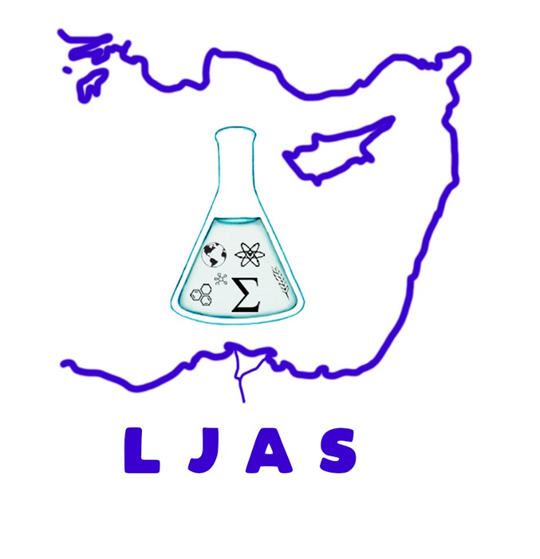 DECEMBER, 2023CONTENTSOriginal ArticlesMerve Ayyıldız*, Zehra Meliha Tengiz, Bekir AyyıldızEvaluation of Farmers' Knowledge Level in Pesticide Use: The Case of Central District of Yozgat ProvincePages: 12 - 20